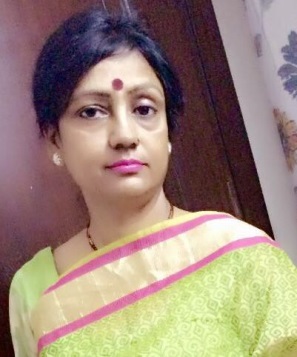 Jiva SaxenaFlat no 401 Capital ApartmentDwarka Sec8 New Delhi-00778375026108 -  Jivasaxena9@gmail.comOBJECTIVE To reach the zenith of success by working in a value based organization with my full potential and sincerity resulting in my as well organization growth.EDUCATION Lucknow University , Lucnkow Graduate in Arts . Inter from .U.P Board .High School from  U.P Board .Diploma in Telly.COMPUTER SKILLS Microsoft Excel, Word, PowerPoint & other basic Knowledge.RELATED EXPERIENCEArtemis Hospital - GurgaonDepartment of Accounts & Finance . ( As a Sr. Executive of billing & cashier) From Aug 23th 2013 to till dateKey responsibilitiesDevelop, maintain and monitor all billing procedures per specific funding source.  Follow up on all receivable balances.Coordinate with Accounting on accounts receivable.Ensure that payment received for all services is allocated properly.Responsible for patient,s refund & taking care of cheque records as per the policyMaintaining DCR on daily basis &Flash report also.Handeling of International payments (By USD, wire trf )Taking care of Credit card payments as per DCR entry.Responsible for all scrolls of OPD/IPD.Maintaing the vouchers & entry on SAPArtemis Hospital - Dwarka                           Department of Accounts & Finance . (As a Sr. Executive of billing & cashier)         From Aug 13th 2012 to  22nd Aug 2013Key Responsibilities Prepairing the bills on daily basis for IPD patients.Responsible for the entries of bed side procidures & Surgeroies.Giving information to the patients about their active bills.Insure that every patient’s bill as per the policy (cash/TPA/ECHS/CGHS Etc)Maintaing the daily discharge report as per the hospital policy & responsible for the batch close for every shift.Shubham India Distributors Pvt Ltd LucknowDepartment of Accounts –Worked as a Team Leader9years Key responsibilities Handelling bills RC & Insurance papers.Maintain stock register as per the requirement.Cash book & day book entries on daily basis.To ensure all team members for installment of product as per policySadana Electric Stores- Lucknow   Worked as An Accountant    15years Key Responsibilities Manual billing & taking care of payments from the customers.Ledger maintain for credit billing customers.Stock entries for all items .Responsible for Day book, cash book  & cheques on daily basis.STRENGTHS  Ability to understand and solve complex problems, and to make quick decisions.Ability to adapt to new technologies & environment quickly.Strong customer service and computer skills.Ability to align IT strategies with corporate objectivesAbility to coordinate effectively in a team PERSONAL DETAILS Husband’s name	:           Mr. Jai Gopal SaxenaDate of Birth 		: 	09th July 1965Gender 		: 	Female Nationality 		: 	Indian Language 		: 	Hindi & English. Hobby 			: 	Listening Music,singing & cooking.Date :Place :										  Signature